              of Education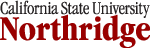    

Masters Degree Programs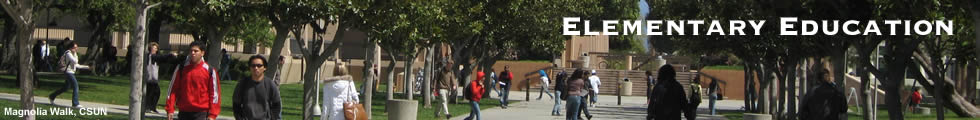 Masters Program – Admissions/Application 
Brochure Cohorted Curriculum and Instruction | Masters Program - Application | Classification | Candidacy and Graduation | Advisement| MA Student Learning Outcomes General RequirementsThe Master of Arts in Education program with a specialization in Elementary Education is designed to prepare the elementary teacher for advancement as master teacher, supervising teacher, subject matter teaching specialist, or department chairperson. Four components comprise the program of studies: core requirements and program option requirements in curriculum and instruction and Language and Literacy. The Program: Total 30 units Core Courses (9 units) 
EED 610 Research Methods
EED 601   Reflective Teacher
EED 602 TechnologyMasters Program - Admissions 
Brochure| Masters Program - Application | Classification | Candidacy and Graduation | Advisement
Cohorted Curriculum and Instruction | MA Student Learning Outcomes I. Advisement 
    Make an appointment with the graduate advisor by calling the Department of Elementary Education 
    (677-2621)II. Applications
     a.  Department Application (.doc, .pdf)
     b.  University Application, using eithernew graduate student application (if not previously enrolled as a graduate/credential student or if not enrolled for over two semesters).change of objective form (if currently enrolled as a graduate/credential student or if enrolled in one or more of the past two semesters). III.Classification The Graduate Advisor reviews the 1295 form provided from Admissions and Records and classifies the candidate IV. ProceduresThe Graduate Advisor signs and returns the 1295 form. It is then signed in Graduate Evaluations, and copies are distributed to the student, the Department, and Graduate Evaluations. As a result, the student receives the necessary info to register for classes.All fully classified candidates should complete a program plan in the first semester.  The program plan lists all the courses s/he will take during the program.  All MA students must submit this prior to completing 12 units of a program.All conditionally classified candidates arrange to meet the missing requirement(s): taking the UDWPE or the GRE (or MAT), etc.  They submit a copy of scores to the Graduate Advisor who then completes a  Request to Change Classification form, signed by the student and the Graduate Advisor.  With this form we also usually submit the program plan, along with any necessary petitions. 
ClassificationBrochure| Masters Program - Application | Classification | Advisement
Science Education | Instructional Technology | Mathematics Education | English Education 
Joint Induction - Teaching & Learning | MA Student Learning Outcomes | MA Survey IntroductionYou may be admitted as a graduate student in one of four categories: classified, conditionally classified, postbaccalaureate classified, or postbaccalaureate unclassified. Classified graduate students are those who have met all criteria for classification in their respective programs. The criteria for classification may be more stringent in some departments, but are never less than the minimum criteria fisted below under Classified Status. A conditionally classified graduate student is one who has been accepted into a degree program but has not yet met all classification criteria. You must request classification with the Request for Classification form available from the Graduate Coordinator. A postbaccalaureate classified student is one who has been accepted to a credential program in the School of Education. All credential students are advised to contact the Credentials Preparation Office. If you are admitted as a post-baccalaureate unclassified (PBU) student, you have been admitted without a degree or credential objective and are taking prerequisite courses or courses for personal or professional enrichment. If you are admitted in this status and wish to seek admittance to a graduate program, you must file the Change of Objective form with the Office of Admissions and Records. Conditional Classification: After your University application has been processed, you will be notified by the Graduate Studies Office (677-2138) concerning your classification status. If you are conditionally classified, you need to carefully note which requirements are necessary for you to become a fully classified graduate student.

Full Classification: After you are conditionally classified, it is your responsibility to fulfill the University requirements to become fully classified. If you are required to take the Upper Division Writing Proficiency Exam (UDWPE), call the Testing Center at 677-2369 to sign up. There is a fee for this exam. If you are required to take the Graduate Record Exam (GRE), please call the Educational Testing Service (ETS) in Princeton, New Jersey at 609-771-7670 to make an appointment. Application may be made by mail. There is a fee to take the GRE. In general, applications with a undergraduate GPA of 3.0 or higher are not required to take the GREAdditional testing information or clarification can be obtained from the Testing Center at 677-2369 or the Graduate Studies Office at 677-2138. Please realize that these testing requirements must be fulfilled prior to taking 12 units of study in the Master's program.Please contact the Department of Secondary Education at 677-2581 as soon as you receive the test results required for your full classification. At this time, you must complete a Request for Classification form, available in Education 1208.

The Graduate Studies Office will notify you of your fully classified status as a graduate student. A formal program (contract) must be completed at this time. Forms are available in Education 1208. The Graduate Advisor can answer general questions about the form, but you have the responsibility of choosing courses for your program of study. Suggested courses are listed in the University catalog, but you should check with the Secondary Education Department Secretary to learn when the courses are taught.Getting Started Early: If you wish to start taking credit classes prior to admission to the university, you may be able to do so through the Open University at CSUN.newsIf you teach in California, the state may help you pay back your student loans. Read more.Curriculum and Instruction
Program Coursework (18 units)
EED 648 Science Seminar
EED 638 Social Studies Seminar
EED 643 Math SeminarEED 649 Interdisciplinary Arts
EED 633 Language Arts Seminar
EED 675 Bilingual Multicultural StrategiesCulminating Experience
EED 697 Comprehensive Exam  OR
EED 698  Project
Core Courses (9 units) 
EED 610 Research Methods
EED 601   Reflective Teacher
EED 602 TechnologyLanguage and Literacy
Program Coursework (18 units)
EED 621 Language, Literacy and Culture across the Curriculum
EED 625A Literacy Assessment and Teaching Strategies
EED 625AL Laboratory in Literacy Assessment and Teaching Strategies
EED 625B Literacy Assessment and Teaching Strategies 
EED 625BL Laboratory in Literacy Assessment and Teaching Strategies
EED 626 Literacy Instruction for English Learners 
EED 633 Seminar in Elementary School Language Arts Education